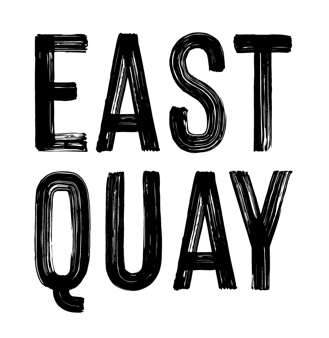 Personal DetailsPersonal DetailsNameAddressPhoneEmailWebsiteDisciplineStudio interestStudio interestWhat size of studio are you interested in?Is there a particular studio you are interested in? Please give 1st and 2nd choice.How much are you planning to use the studio? (We understand people have different circumstances but we also need to ensure the studios are used sufficiently) Please explain your planned usage times/days and any relevant factors.Do you have any specific requirements such as particular power load?Why do you want a studio at East Quay?East Quay CommunityEast Quay CommunityWould you be interested in working with schools, delivering courses or being part of events?  If yes please provide more detailsWhat else do you think you could offer to the EQ community?Your creative work/practiceYour creative work/practiceShort introduction to your work or practice.How will having a studio at EQ help to develop your practice or work?Details of any forthcoming projects.Please provide visual examples of your work.